Etudiante en licence de mathsJe propose des cours de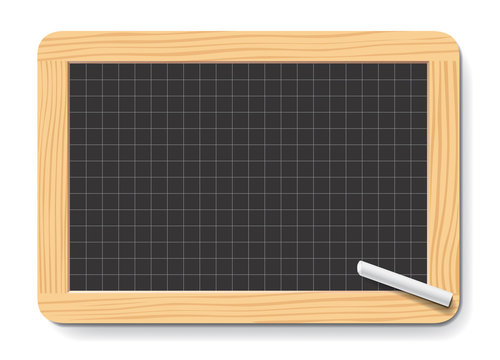 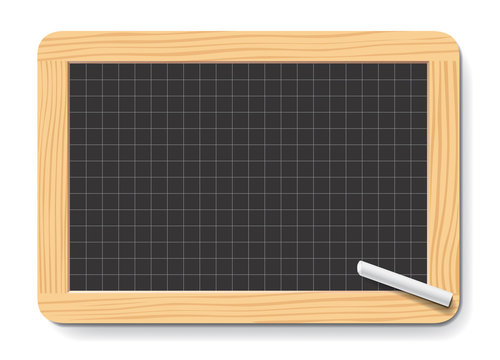 De la 6ème à la TerminaleMatières : 
Maths, Sciences, Français, Anglais●Paris 13ème arrondissement06 60 60 60 60Etudiante en licence de mathsJe propose des cours deDe la 6ème à la TerminaleMatières : 
Maths, Sciences, Français, Anglais●Paris 13ème arrondissement06 60 60 60 60